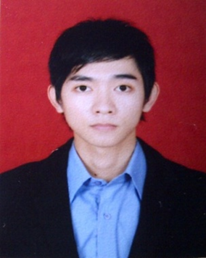 Phone Number	 : 0857-8716-5809Address		 : Tritura Street, Multi Jaya Alley, No. 56, Pontianak, Kalimantan Barat (come from).Present Address : Jl. Tanjung Duren Utara 10, No. 899, West Jakarta 11470Email		 : widiyantokim@ymail.comBirth Date	 : 09 Mei 1991Nationality	 : IndonesiaGender		 : MaleMarital Status	 : SingleWORK EXPERIENCEInternal Auditor (Operational) / Internal Control Senior Staff Level | Pluit, JakartaPT. Inti Sumber Abadi | January 2016 – Presentcollating, checking and analysing spreadsheet data.identifying if and where processes are not working as they should and advising on changes to be made.preparing Audit reports, commentaries and financial statements.ensuring procedures, policies, legislation and regulations are correctly followed and complied with.undertaking reviews of wages.Follow-up action plans from  verification activities.Perform verification activities in accordance with plan.audit of procedures.participate in investigations and inspections.audits of systems.audits of maintenance and Oprerational activities.Internal Auditor (Stock) | Roxy Mas, JakartaPT. Internusa Mandiri | 2014 – April 2015Auditing Branches’ Stock & OperationalCreating Stock Report every branches into one reportArchives DataChecking Monthly report from BranchesReport auditing result to managerFixing an error issues of stock in branchesReporting inventory’s condition of branches to Head officeAdjusting between Manual Stock’s report with Computer’s Stock Program (K-Soft)Accounting Admin | Pontianak, West KalimantanHotel Merpati Pontianak | June 2012 – April 2014Reviewing reports from F & B, House keeping, Drugstore, Kitchen, Receptionist, and Operator Division.Administrative work.Make an order list for drug store.Monthly auditing and making report of the Products Stock.Laundry Auditing and Monthly report.Compliment Voucher entry and Monthly report.